Unit 1 Lesson 4: Multiplication PracticeWU Number Talk: Factors Over Ten (Warm up)Student Task StatementFind the value of each expression mentally.1 Card Sort: MultiplicationStudent Task StatementTake turns sorting the multiplication expressions into one of these groups:know it right awaycan find it quicklydon’t know it yetMultiplication expressions I’m going to practice:2 Introduce Find the Number, FactorsStudent Task Statement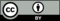 © CC BY 2021 Illustrative Mathematics®